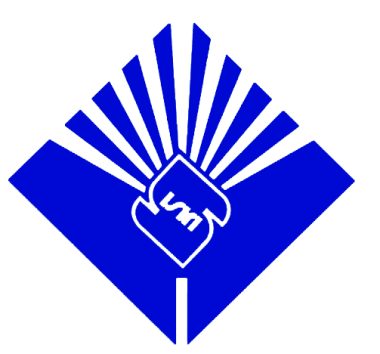 پرسشنامه شركت در جشنواره انتخاب و تقدير از پژوهشگران برتر سال 1397مشخصات فردي:          ** ضروری است پرسشنامه به صورت تایپ شده تکمیل و ارسال گردد. عملكردپژوهشي : مقالات چاپ شده درجدول زير اطلاعات مرتبط با مقالات چاپ شده بر اساس بند 6-1 آيين‌نامه انتخاب و تقدير از پژوهشگران برتر تكميل شود.مقالات ارائه شده در كنفرانس‌هادر جدول زير اطلاعات مرتبط با مقالات ارائه شده/ پذیرفته شده در كنفرانس‌ها بر اساس بند 6-1 آيين‌نامه انتخاب و تقدير از پژوهشگران برتر تكميل مي‌شود.تدوين استاندارد مليدر جدول زير اطلاعات مرتبط با تدوين استانداردهاي ملي بر اساس بند 6-2 آيين‌نامه انتخاب و تقدير از پژوهشگران برتر تكميل شود. تدوين استاندارد بين‌الملليدر جدول زير اطلاعات مرتبط با تدوين استانداردهاي بين‌المللي چاپ شده و پذیرش شده بر اساس بند 6-2 آيين‌نامه انتخاب و تقدير از پژوهشگران برتر تكميل شود. تأليف و ترجمهدر جدول زير اطلاعات مرتبط با تأليف و ترجمه بر اساس بند 6-3 آيين‌نامه انتخاب و تقدير از پژوهشگران برتر تكميل شود. طرح‌هاي پژوهشيدر جدول زير اطلاعات مرتبط با طرح‌هاي پژوهشي بر اساس بند 6-4 آيين‌نامه انتخاب و تقدير از پژوهشگران برتر تكميل شود. ثبت اختراع يا اكتشافدر جدول زير اطلاعات مرتبط با ثبت اختراع يا اكتشاف بر اساس بند 6-5 آيين‌نامه انتخاب و تقدير از پژوهشگران برتر تكميل شود. داوري  در جدول زير اطلاعات مرتبط با داوري مقالات بر اساس بند 6-6 آيين‌نامه انتخاب و تقدير از پژوهشگران برتر تكميل شود. نـام:نـام:نام خانوادگی:تاریخ تکمیل و ارسال پرسش نامه:مدرک تحصيلي:                                 مدرک تحصيلي:                                 رشته تحصيلي:                                     عضو هيات علمي                   كارشناس تلفن ثــابـت:آدرس پست الكترونيكي:محل اشتغال: تلفن هـمـراه: آدرس پست الكترونيكي:پست کارگزینی/ سمت :تلفن محل کار:آدرس پست الكترونيكي:پست کارگزینی/ سمت :مسئوليت صحت مطالب و مستندات ارائه شده به عهده اينجانب مي‌باشد.مسئوليت صحت مطالب و مستندات ارائه شده به عهده اينجانب مي‌باشد.مسئوليت صحت مطالب و مستندات ارائه شده به عهده اينجانب مي‌باشد.امضاء متقاضی:رديفعنوان مقالهنام نشريهماه و سالمقاله چاپ شده در نشریاتمقاله چاپ شده در نشریاتمقاله چاپ شده در نشریاتمقاله چاپ شده در نشریاتمقاله چاپ شده در نشریاترتبه نويسندهتعداد نويسندهامتياز اظهار شدهامتياز مصوبرديفعنوان مقالهنام نشريهماه و سالQ نشریهScopusسایرپایگاه‌هایبین المللیعلمي پژوهشيعلمي ترويجيرتبه نويسندهتعداد نويسندهامتياز اظهار شدهامتياز مصوب1234**امتیاز بند 6-1-6 :**امتیاز بند 6-1-6 :**امتیاز بند 6-1-6 :**امتیاز بند 6-1-6 :**امتیاز بند 6-1-6 :**امتیاز بند 6-1-6 :**امتیاز بند 6-1-6 :**امتیاز بند 6-1-6 :**امتیاز بند 6-1-6 :**امتیاز بند 6-1-6 :**امتیاز بند 6-1-6 :**امتیاز بند 6-1-6 :**امتیاز بند 6-1-6 :توضیحات :1.جهت استفاده از بند 6-1-5 آیین‌نامه انتخاب و تقدیر از پژوهشگران برتر مستندات لازم ارائه شود. (امتیاز در نظر گرفته شده بر اساس جایگاه متقاضی بر اساس جدول 2 آیین نامه محاسبه می شود.)2.جهت استفاده از امتیاز بند 6-1-6 مستندات سایت Scopus مربوط به سال میلادی قبل از جشنواره به استثنای خودارجاعی ( Self-Citation) ارائه شود.توضیحات :1.جهت استفاده از بند 6-1-5 آیین‌نامه انتخاب و تقدیر از پژوهشگران برتر مستندات لازم ارائه شود. (امتیاز در نظر گرفته شده بر اساس جایگاه متقاضی بر اساس جدول 2 آیین نامه محاسبه می شود.)2.جهت استفاده از امتیاز بند 6-1-6 مستندات سایت Scopus مربوط به سال میلادی قبل از جشنواره به استثنای خودارجاعی ( Self-Citation) ارائه شود.توضیحات :1.جهت استفاده از بند 6-1-5 آیین‌نامه انتخاب و تقدیر از پژوهشگران برتر مستندات لازم ارائه شود. (امتیاز در نظر گرفته شده بر اساس جایگاه متقاضی بر اساس جدول 2 آیین نامه محاسبه می شود.)2.جهت استفاده از امتیاز بند 6-1-6 مستندات سایت Scopus مربوط به سال میلادی قبل از جشنواره به استثنای خودارجاعی ( Self-Citation) ارائه شود.توضیحات :1.جهت استفاده از بند 6-1-5 آیین‌نامه انتخاب و تقدیر از پژوهشگران برتر مستندات لازم ارائه شود. (امتیاز در نظر گرفته شده بر اساس جایگاه متقاضی بر اساس جدول 2 آیین نامه محاسبه می شود.)2.جهت استفاده از امتیاز بند 6-1-6 مستندات سایت Scopus مربوط به سال میلادی قبل از جشنواره به استثنای خودارجاعی ( Self-Citation) ارائه شود.توضیحات :1.جهت استفاده از بند 6-1-5 آیین‌نامه انتخاب و تقدیر از پژوهشگران برتر مستندات لازم ارائه شود. (امتیاز در نظر گرفته شده بر اساس جایگاه متقاضی بر اساس جدول 2 آیین نامه محاسبه می شود.)2.جهت استفاده از امتیاز بند 6-1-6 مستندات سایت Scopus مربوط به سال میلادی قبل از جشنواره به استثنای خودارجاعی ( Self-Citation) ارائه شود.توضیحات :1.جهت استفاده از بند 6-1-5 آیین‌نامه انتخاب و تقدیر از پژوهشگران برتر مستندات لازم ارائه شود. (امتیاز در نظر گرفته شده بر اساس جایگاه متقاضی بر اساس جدول 2 آیین نامه محاسبه می شود.)2.جهت استفاده از امتیاز بند 6-1-6 مستندات سایت Scopus مربوط به سال میلادی قبل از جشنواره به استثنای خودارجاعی ( Self-Citation) ارائه شود.توضیحات :1.جهت استفاده از بند 6-1-5 آیین‌نامه انتخاب و تقدیر از پژوهشگران برتر مستندات لازم ارائه شود. (امتیاز در نظر گرفته شده بر اساس جایگاه متقاضی بر اساس جدول 2 آیین نامه محاسبه می شود.)2.جهت استفاده از امتیاز بند 6-1-6 مستندات سایت Scopus مربوط به سال میلادی قبل از جشنواره به استثنای خودارجاعی ( Self-Citation) ارائه شود.توضیحات :1.جهت استفاده از بند 6-1-5 آیین‌نامه انتخاب و تقدیر از پژوهشگران برتر مستندات لازم ارائه شود. (امتیاز در نظر گرفته شده بر اساس جایگاه متقاضی بر اساس جدول 2 آیین نامه محاسبه می شود.)2.جهت استفاده از امتیاز بند 6-1-6 مستندات سایت Scopus مربوط به سال میلادی قبل از جشنواره به استثنای خودارجاعی ( Self-Citation) ارائه شود.توضیحات :1.جهت استفاده از بند 6-1-5 آیین‌نامه انتخاب و تقدیر از پژوهشگران برتر مستندات لازم ارائه شود. (امتیاز در نظر گرفته شده بر اساس جایگاه متقاضی بر اساس جدول 2 آیین نامه محاسبه می شود.)2.جهت استفاده از امتیاز بند 6-1-6 مستندات سایت Scopus مربوط به سال میلادی قبل از جشنواره به استثنای خودارجاعی ( Self-Citation) ارائه شود.توضیحات :1.جهت استفاده از بند 6-1-5 آیین‌نامه انتخاب و تقدیر از پژوهشگران برتر مستندات لازم ارائه شود. (امتیاز در نظر گرفته شده بر اساس جایگاه متقاضی بر اساس جدول 2 آیین نامه محاسبه می شود.)2.جهت استفاده از امتیاز بند 6-1-6 مستندات سایت Scopus مربوط به سال میلادی قبل از جشنواره به استثنای خودارجاعی ( Self-Citation) ارائه شود.توضیحات :1.جهت استفاده از بند 6-1-5 آیین‌نامه انتخاب و تقدیر از پژوهشگران برتر مستندات لازم ارائه شود. (امتیاز در نظر گرفته شده بر اساس جایگاه متقاضی بر اساس جدول 2 آیین نامه محاسبه می شود.)2.جهت استفاده از امتیاز بند 6-1-6 مستندات سایت Scopus مربوط به سال میلادی قبل از جشنواره به استثنای خودارجاعی ( Self-Citation) ارائه شود.توضیحات :1.جهت استفاده از بند 6-1-5 آیین‌نامه انتخاب و تقدیر از پژوهشگران برتر مستندات لازم ارائه شود. (امتیاز در نظر گرفته شده بر اساس جایگاه متقاضی بر اساس جدول 2 آیین نامه محاسبه می شود.)2.جهت استفاده از امتیاز بند 6-1-6 مستندات سایت Scopus مربوط به سال میلادی قبل از جشنواره به استثنای خودارجاعی ( Self-Citation) ارائه شود.توضیحات :1.جهت استفاده از بند 6-1-5 آیین‌نامه انتخاب و تقدیر از پژوهشگران برتر مستندات لازم ارائه شود. (امتیاز در نظر گرفته شده بر اساس جایگاه متقاضی بر اساس جدول 2 آیین نامه محاسبه می شود.)2.جهت استفاده از امتیاز بند 6-1-6 مستندات سایت Scopus مربوط به سال میلادی قبل از جشنواره به استثنای خودارجاعی ( Self-Citation) ارائه شود.مجموع امتیازات مقالات چاپ شده :مجموع امتیازات مقالات چاپ شده :مجموع امتیازات مقالات چاپ شده :مجموع امتیازات مقالات چاپ شده :مجموع امتیازات مقالات چاپ شده :مجموع امتیازات مقالات چاپ شده :مجموع امتیازات مقالات چاپ شده :مجموع امتیازات مقالات چاپ شده :مجموع امتیازات مقالات چاپ شده :مجموع امتیازات مقالات چاپ شده :مجموع امتیازات مقالات چاپ شده :مجموع امتیازات مقالات چاپ شده :مجموع امتیازات مقالات چاپ شده :رديفعنوان مقالهنوع ارائهنوع ارائهمشخصات همايشمشخصات همايشمشخصات همايشمشخصات همايشمشخصات همايشامتياز اظهار شدهامتياز مصوبرديفعنوان مقالهكاملخلاصهنام همايشسطحسطحمحل برگزاريتاریخ برگزاریامتياز اظهار شدهامتياز مصوبرديفعنوان مقالهكاملخلاصهنام همايشمليبين‌الملليمحل برگزاريتاریخ برگزاریامتياز اظهار شدهامتياز مصوب12345678مجموع امتیاز مقالات ارائه شده در كنفرانس‌ها : مجموع امتیاز مقالات ارائه شده در كنفرانس‌ها : مجموع امتیاز مقالات ارائه شده در كنفرانس‌ها : مجموع امتیاز مقالات ارائه شده در كنفرانس‌ها : مجموع امتیاز مقالات ارائه شده در كنفرانس‌ها : مجموع امتیاز مقالات ارائه شده در كنفرانس‌ها : مجموع امتیاز مقالات ارائه شده در كنفرانس‌ها : مجموع امتیاز مقالات ارائه شده در كنفرانس‌ها : مجموع امتیاز مقالات ارائه شده در كنفرانس‌ها : مجموع امتیاز مقالات ارائه شده در كنفرانس‌ها : مجموع امتیاز مقالات ارائه شده در كنفرانس‌ها : رديفعنوان استانداردنوع مشاركتنوع استانداردنوع استانداردامتياز اظهار شدهامتياز مصوبرديفعنوان استانداردنوع مشاركتواژه‌نامه /الزامات فني/ ويژگي‌هاروش آزمون/ آيين‌ كارامتياز اظهار شدهامتياز مصوب12345678مجموع امتیازات تدوین استانداردهای ملی : *سقف امتیاز رعایت گردد.مجموع امتیازات تدوین استانداردهای ملی : *سقف امتیاز رعایت گردد.مجموع امتیازات تدوین استانداردهای ملی : *سقف امتیاز رعایت گردد.مجموع امتیازات تدوین استانداردهای ملی : *سقف امتیاز رعایت گردد.مجموع امتیازات تدوین استانداردهای ملی : *سقف امتیاز رعایت گردد.مجموع امتیازات تدوین استانداردهای ملی : *سقف امتیاز رعایت گردد.مجموع امتیازات تدوین استانداردهای ملی : *سقف امتیاز رعایت گردد.رديفعنوان استاندارد (چاپ شده/پذیرش شده)نوع مشاركتشماره استاندارد چاپ شدهامتياز اظهار شدهامتياز مصوبرديفعنوان استاندارد (چاپ شده/پذیرش شده)نوع مشاركتشماره استاندارد چاپ شدهامتياز اظهار شدهامتياز مصوب123456مجموع امتیازات استانداردهای بین المللی : *سقف امتیاز رعایت گردد.مجموع امتیازات استانداردهای بین المللی : *سقف امتیاز رعایت گردد.مجموع امتیازات استانداردهای بین المللی : *سقف امتیاز رعایت گردد.مجموع امتیازات استانداردهای بین المللی : *سقف امتیاز رعایت گردد.مجموع امتیازات استانداردهای بین المللی : *سقف امتیاز رعایت گردد.مجموع امتیازات استانداردهای بین المللی : *سقف امتیاز رعایت گردد.رديفعنواننوع اثر علمينوع اثر علمينوع اثر علمينوع اثر علمينوع اثر علميمحل نشرماه/ سالنام و رتبه نويسنده/ مترجمتعداد نويسندگانامتياز اظهار شدهامتياز مصوبرديفعنوانتأليفتجديد چاپترجمهگردآوریویرایش علمی کتابمحل نشرماه/ سالنام و رتبه نويسنده/ مترجمتعداد نويسندگانامتياز اظهار شدهامتياز مصوب12345مجموع امتیازات تأليف و ترجمه :مجموع امتیازات تأليف و ترجمه :مجموع امتیازات تأليف و ترجمه :مجموع امتیازات تأليف و ترجمه :مجموع امتیازات تأليف و ترجمه :مجموع امتیازات تأليف و ترجمه :مجموع امتیازات تأليف و ترجمه :مجموع امتیازات تأليف و ترجمه :مجموع امتیازات تأليف و ترجمه :مجموع امتیازات تأليف و ترجمه :مجموع امتیازات تأليف و ترجمه :مجموع امتیازات تأليف و ترجمه :مجموع امتیازات تأليف و ترجمه :رديفعنوان طرحسطحسطحسطحنام كارفرمانوع مشاركتنوع مشاركتتاريخ خاتمهامتياز اظهار شدهامتياز مصوبرديفعنوان طرحكلان مليبرون سازمانيدرون سازمانينام كارفرمامجريهمكارتاريخ خاتمهامتياز اظهار شدهامتياز مصوب12345مجموع امتیازات طرح های پژوهشی :مجموع امتیازات طرح های پژوهشی :مجموع امتیازات طرح های پژوهشی :مجموع امتیازات طرح های پژوهشی :مجموع امتیازات طرح های پژوهشی :مجموع امتیازات طرح های پژوهشی :مجموع امتیازات طرح های پژوهشی :مجموع امتیازات طرح های پژوهشی :مجموع امتیازات طرح های پژوهشی :مجموع امتیازات طرح های پژوهشی :مجموع امتیازات طرح های پژوهشی :رديفعنوان اختراع/اكتشافنام صاحب اثرمحل ثبت/تاييدمحل ثبت/تاييدتاريخ ثبتامتياز اظهار شدهامتياز مصوبرديفعنوان اختراع/اكتشافنام صاحب اثرخارجاز كشورداخل كشورتاريخ ثبتامتياز اظهار شدهامتياز مصوب12345مجموع امتیازات ثبت اختراع یا اکتشاف :مجموع امتیازات ثبت اختراع یا اکتشاف :مجموع امتیازات ثبت اختراع یا اکتشاف :مجموع امتیازات ثبت اختراع یا اکتشاف :مجموع امتیازات ثبت اختراع یا اکتشاف :مجموع امتیازات ثبت اختراع یا اکتشاف :مجموع امتیازات ثبت اختراع یا اکتشاف :مجموع امتیازات ثبت اختراع یا اکتشاف :رديفمورد داوريمورد داوريمورد داوريمورد داوريمورد داوريمورد داوريامتياز اظهار شدهامتياز مصوبرديفطرح پژوهشيمقاله علميپايان نامه/ رسالهپايان نامه/ رسالهشماره استاندارد ملی اظهارنظر شدهنام و شماره مدرک پیش‌نویس استاندارد بین‌المللیامتياز اظهار شدهامتياز مصوبرديفطرح پژوهشيمقاله علميكارشناسي ارشد/ دكتري حرفه‌ايدكتريشماره استاندارد ملی اظهارنظر شدهنام و شماره مدرک پیش‌نویس استاندارد بین‌المللیامتياز اظهار شدهامتياز مصوب12345مجموع امتیازات داوری:مجموع امتیازات داوری:مجموع امتیازات داوری:مجموع امتیازات داوری:مجموع امتیازات داوری:مجموع امتیازات داوری:مجموع امتیازات داوری:مجموع امتیازات داوری:مجموع امتیازات داوری:امتیاز:امتیاز نهایی کمیته داوران:نام و نام خانوادگی کارشناس مسئول بررسی:امضاء مسئول دبیرخانه جشنواره :